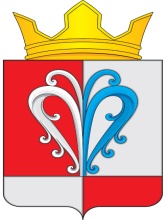 РОССИЙСКАЯ ФЕДЕРАЦИЯКАМЧАТСКИЙ КРАЙЕЛИЗОВСКИЙ МУНИЦИПАЛЬНЫЙ РАЙОНСОБРАНИЕ ДЕПУТАТОВНАЧИКИНСКОГО СЕЛЬСКОГО ПОСЕЛЕНИЯ          РЕШЕНИЕ «21» апреля 2022 г.                                                                                           № 111                                                         32-я очередная сессия 4-го созываО принятии нормативного правового акта «О порядке освобождения от обязанности по внесению платы за размещение нестационарного объекта общественного питания, торговли и бытового обслуживания на территории Начикинского сельского поселения»Рассмотрев внесенный Администрацией Начикинского сельского поселения проект нормативного правового акта «О порядке  освобождения от обязанности по внесению платы за размещение нестационарного объекта общественного питания, торговли и бытового обслуживания   на территории Начикинского сельского поселения», руководствуясь Федеральным законом от 06.10.2003 № 131-ФЗ «Об общих принципах организации местного самоуправления в Российской Федерации», Распоряжением Губернатора Камчатского края от 16.03.2022 № 169-Р, Уставом Начикинского сельского поселения,Собрание депутатов Начикинского сельского поселения РЕШИЛО:1. Принять нормативный правовой акт «О порядке освобождения от обязанности по внесению платы за размещение нестационарного объекта общественного питания, торговли и бытового обслуживания на территории Начикинского сельского поселения».2. Направить нормативный правовой акт, принятый настоящим Решением, Главе Начикинского сельского поселения для подписания и опубликования (обнародования) в установленном порядке.3. Настоящее Решение вступает в силу с момента его принятия.Председатель Собрания депутатовНачикинского сельского поселения                                              О.М. ХрюкинаРОССИЙСКАЯ ФЕДЕРАЦИЯКАМЧАТСКИЙ КРАЙЕЛИЗОВСКИЙ МУНИЦИПАЛЬНЫЙ РАЙОНСОБРАНИЕ ДЕПУТАТОВНАЧИКИНСКОГО СЕЛЬСКОГО ПОСЕЛЕНИЯ          НОРМАТИВНЫЙ ПРАВОВОЙ АКТ          РЕШЕНИЕ22 апреля 2022 г.		           № 09О порядке освобождения от обязанности по внесению платы за размещение нестационарного объекта общественного питания, торговли и бытового обслуживания   на территории Начикинского сельского поселения»Принят Решением Собрания депутатовНачикинского сельского поселения от 21.04.2022 г.  № 111Статья 1. Порядок предоставления освобождения от обязанности по внесению платы за размещение нестационарного объекта общественного питания, торговли и бытового обслуживания на территории Начикинского сельского поселения (далее – Порядок) разработан в целях принятия мер, направленных на обеспечение устойчивого развития экономики и социальной стабильности в Начикинском сельском поселении в условиях введенных санкций в 2022 году.Настоящий Порядок устанавливает порядок и случаи предоставления освобождения от обязанности по внесению платы за размещение нестационарного объекта общественного питания, торговли и бытового обслуживания (далее – нестационарный объект) на территории Начикинского сельского поселения.Статья 2.  Настоящий Порядок применяется при предоставлении освобождения от обязанности по внесению платы за размещение нестационарного объекта на территории Начикинского сельского поселения, предусмотренной в третьем и четвертом кварталах 2022 года, на основании договоров на размещение нестационарного объекта на территории Начикинского сельского поселения (далее – договор), которые заключены до 01 апреля 2022 года, заявителями по которым являются субъекты малого и среднего предпринимательства.Статья 3. Освобождение от обязанности по внесению платы за размещение нестационарного объекта на территории Начикинского сельского поселения осуществляется за период действия договора с 01 июля 2022 года по 31 декабря 2022 года на следующих условиях:1) субъект, разместивший нестационарный объект, должен являться субъектом малого и среднего предпринимательства, находящийся в реестре субъектов малого и среднего предпринимательства в соответствии с Федеральным законом от 24 июля 2007 года № 209-ФЗ «О развитии малого и среднего предпринимательства в Российской Федерации»;2) вид деятельности и группа реализуемых товаров (оказываемых услуг, выполняемых работ) соответствуют заключенному договору.Статья 4. Настоящий Порядок вступает в силу после официального
опубликования (обнародования) и распространяет свое действие на
правоотношения, возникшие с 01 апреля 2022 года.Глава Начикинскогосельского поселения							В.М. Пищальченко